Ihr Branchenbuch EintragUm Sie im Branchenbuch eintragen zu können, benötigen wir Informationen von Ihrem Unternehmen. Wir bitten Sie, alle Felder mit entsprechenden Angaben auszufüllen. Bei unvollständigen Formularen können wir den Eintrag nicht erfassen. Wir bitten Sie auch,  auf die Zeichenlänge und die Bildgrösse zu achten!Branchenbuch | Übersicht (Beispiel: www.weddingemotion.ch/branchenbuch)Folgende Informationen und Daten benötigen wir von Ihnen:Bild für die KurzpräsentationKategorieKurzbeschrieb von Ihrer Dienstleistung/Firma (120-140 Zeichen inkl. Leerzeichen)Branchenbuch | Ihre Seite (Beispiel: www.weddingemotion.ch/firma/wahrnehmbar.ch)Folgende Informationen und Daten benötigen wir von Ihnen:Offizieller FirmennameTitel (50-70 Zeichen inkl. Leerzeichen)BannerbildText über Ihre Dienstleistung/Firma (700-800 Zeichen inkl. Leerzeichen)PortraitLogoVor- und Nachname der KontaktpersonTelefonnummer und eine eMail-AdresseWebsite (www…)So müssen die Bilder abgegeben werden:Bild für die Kurzpräsentation | Dateiformat: jpg oder png | Grösse: 500 x 500 px (quadratisch!)Bannerbild (Stimmungsbild) | Dateiformat: jpg | Grösse: 2000 x 600 px, max. 1 MBPortrait | Dateiformat: jpg oder png | Grösse von 500 x 500 px, max. 400 KB (quadratisch!)Logo | Dateiformat: jpg oder png | Grösse von 500 x 500 px, max. 400 KB (quadratisch!)So müssen die Texte abgegeben werden:Sämtliche Informationen müssen digital in den rosa Feldern erfasst werden. Bitte halten Sie sich an die Zeichenvorgabe.Bitte skalieren Sie die Bilder auf die von uns gewünschte Grösse. Denn grosse Daten machen die Website langsam, was wir wegen der Benutzerfreundlichkeit dringend vermeiden möchten.Bitte senden Sie das Formular und die Bilder an:Sabine Schneiderssch@weddingemotion.chBranchenbuch | Übersicht (Beispiel: www.weddingemotion.ch/branchenbuch)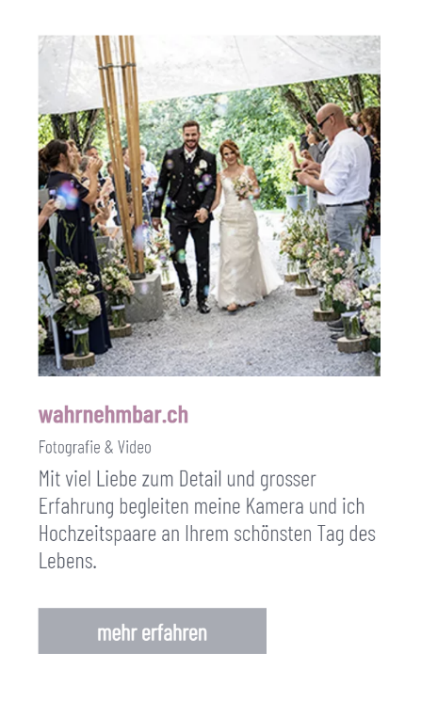 				Branchenbuch | Ihre Seite (Beispiel: www.weddingemotion.ch/firma/wahrnehmbar.ch)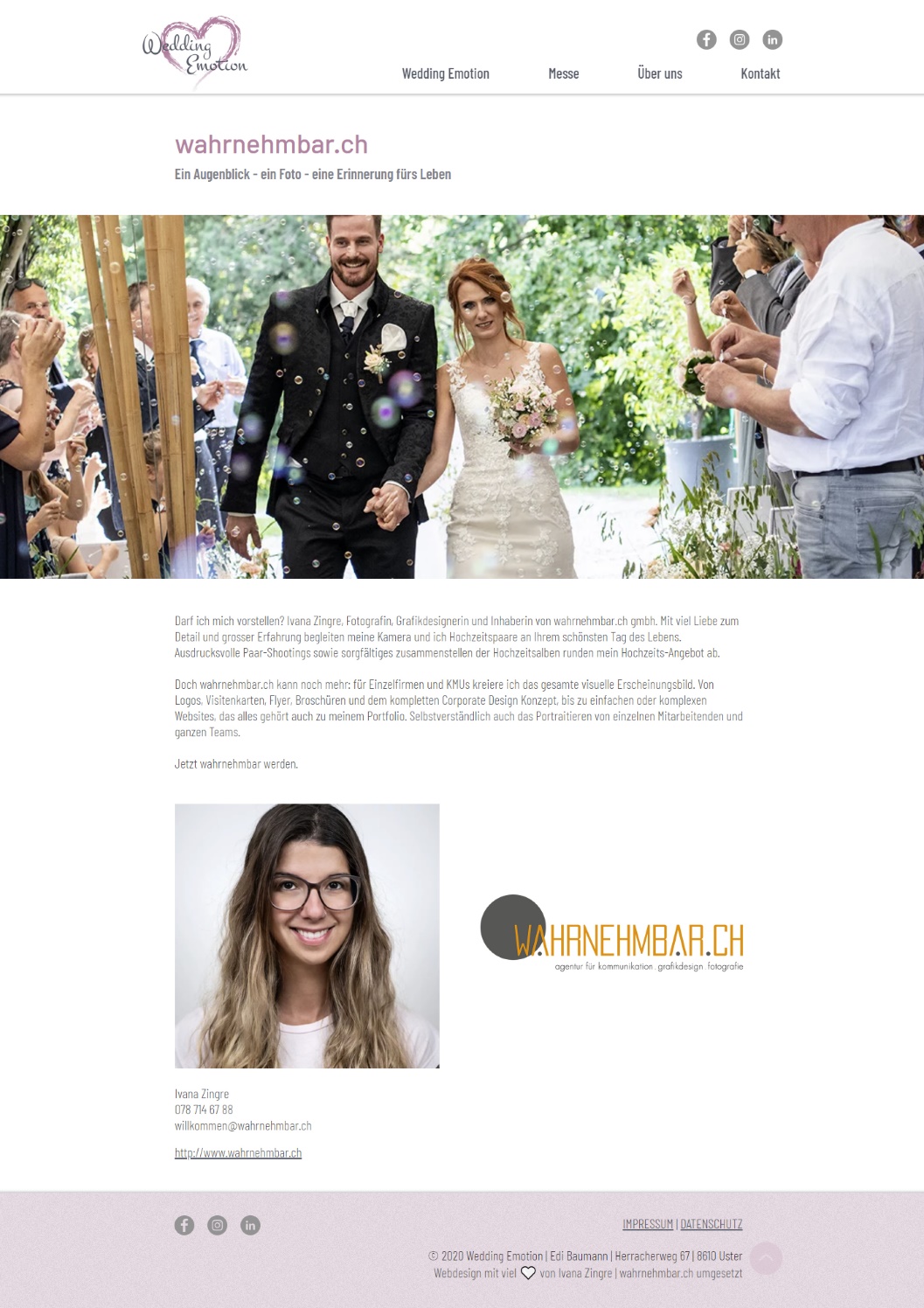 Bitte füllen Sie Ihre Informationen in die rosa Felder. Besten Dank.Offizieller FirmennameKurzbeschrieb von Ihrer Dienstleistung/Firma (120-140 Zeichen inkl. Leerzeichen)Titel (50-70 Zeichen inkl. Leerzeichen)Text über Ihre Dienstleistung/Firma (700-800 Zeichen inkl. Leerzeichen)Vor- und Nachname der KontaktpersonTelefonnummer	eMail-AdresseLandingpage/URL (www…)Branche-Kategorie (bitte nur eine Kategorie ankreuzen) Blumen & Dekoration Festmode Flitterwochen Fotografie & Video Gestaltung & Druck Haare & Makeup Hochzeitsplaner Hochzeitszubehör & -Accessoires Location & Catering Musik, DJ & Unterhaltung Polterabend Torten & Süsses Transportmittel Trauringe & Schmuck Websites Zeremonienleiter